Pizzaspiel instructions and cardsActivityThe aim of the Pizzaspiel board game is to collect all 6 toppings for your pizza before your opponent. Each student has a different pizza to ‘build’, collecting the correct ingredients. The winner is the students who collects all their ingredients first.Game set-upPlay this game in groups of 3–6 players.Each group needs:a game boarda set of pizza cardsa set of ingredients cardsa diceplayer tokens (for example, buttons).Distribute a different pizza card to each student. Place the ingredients cards in a pile (face-up) in the centre of the table.The student who rolls the highest number goes first.When you land on a topping, you need to say the topping in German. For example, if you land on chicken, you would say Hähnchen. If it is a topping you need for your pizza, express your delight by saying Hurra! (Yay!). Then, find the matching ingredient in the ingredients card pile and place it on the desk in front of you.If it is a topping you do not need, express your regret by saying Schade! (What a shame!). If you land on the free space, you can choose any topping you need for your pizza from the ingredients card pile – just say what you need in German. Continue around the game board until someone collects all 6 toppings for their pizza. They are the winner. During the game, only speak in German. Viel Glück!Ingredients list© State of New South Wales (Department of Education), 2024The copyright material published in this resource is subject to the Copyright Act 1968 (Cth) and is owned by the NSW Department of Education or, where indicated, by a party other than the NSW Department of Education (third-party material).Copyright material available in this resource and owned by the NSW Department of Education is licensed under a Creative Commons Attribution 4.0 International (CC BY 4.0) license.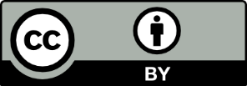 This licence allows you to share and adapt the material for any purpose, even commercially. Attribution should be given to © State of New South Wales (Department of Education), 2024.Material in this resource not available under a Creative Commons licence:the NSW Department of Education logo, other logos and trademark-protected materialmaterial owned by a third party that has been reproduced with permission. You will need to obtain permission from the third party to reuse its material.Links to third-party material and websitesPlease note that the provided (reading/viewing material/list/links/texts) are a suggestion only and implies no endorsement, by the New South Wales Department of Education, of any author, publisher, or book title. School principals and teachers are best placed to assess the suitability of resources that would complement the curriculum and reflect the needs and interests of their students.If you use the links provided in this document to access a third-party's website, you acknowledge that the terms of use, including licence terms set out on the third-party's website apply to the use which may be made of the materials on that third-party website or where permitted by the Copyright Act 1968 (Cth). The department accepts no responsibility for content on third-party websites.cheeseKäsemushroomsChampignonschickenHähnchensausageWursteggEianchoviesSardellenbaconSpecktomatoesTomatenolivesOlivenonionsZwiebelnpineappleAnanasfishFischcornMaissauerkrautSauerkrautpotatoesKartoffelnprawnsGarnelecapsicumPaprikacoconutKokosnuss